Fotografia – zał. nr 5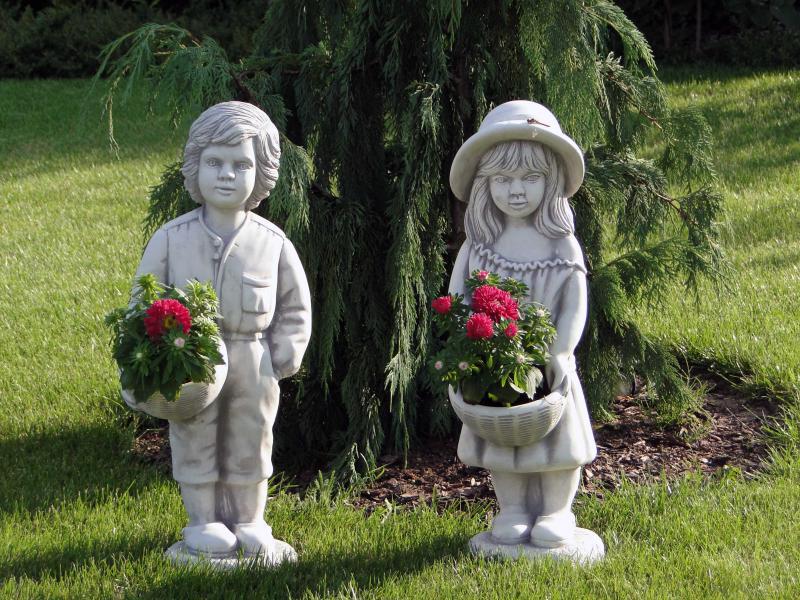 Dostawa i zakup 2 szt. figurek ogrodowych dzieci naturalnej wielkości o wys. min  wykonanych z betonu architektonicznego wraz z ich zamocowaniem we wskazanym miejscu, obsadzeniem kwiatami i sezonową pielęgnacją.